ЗАКОНКРАСНОДАРСКОГО КРАЯОБ АДМИНИСТРАТИВНЫХ ПРАВОНАРУШЕНИЯХПринятЗаконодательным Собранием Краснодарского края17 июля 2003 годаРаздел I. ОБЩИЕ ПОЛОЖЕНИЯГлава 1. ОБЩИЕ ПОЛОЖЕНИЯСтатья 1.1. Пределы действия настоящего Закона(в ред. Закона Краснодарского края от 05.05.2009 N 1737-КЗ)Лицо, совершившее на территории Краснодарского края административное правонарушение, подлежит ответственности на основании настоящего Закона и Кодекса Российской Федерации об административных правонарушениях.Статья 1.2. Административное правонарушение1. Административным правонарушением признается противоправное, виновное действие (бездействие) физического или юридического лица, за которое Кодексом Российской Федерации об административных правонарушениях или настоящим Законом установлена административная ответственность.2. Юридическое лицо признается виновным в совершении административного правонарушения, если будет установлено, что у него имелась возможность для соблюдения правил и норм, за нарушение которых Кодексом Российской Федерации об административных правонарушениях или настоящим Законом предусмотрена административная ответственность, но данным лицом не были приняты все зависящие от него меры по их соблюдению.3. Назначение административного наказания юридическому лицу не освобождает от административной ответственности за данное правонарушение виновное физическое лицо, равно как и привлечение к административной или уголовной ответственности физического лица не освобождает от административной ответственности за данное правонарушение юридическое лицо, за исключением случаев, предусмотренных частями 4 и 5 статьи 2.1 Кодекса Российской Федерации об административных правонарушениях.(в ред. Закона Краснодарского края от 21.07.2023 N 4957-КЗ)Статья 1.3. Виды административных наказаний, установленные настоящим ЗакономЗа совершение административных правонарушений, установленных настоящим Законом, могут применяться следующие административные наказания:1) предупреждение;2) административный штраф.Статьи 1.4 - 1.5. Утратили силу. - Закон Краснодарского края от 08.05.2015 N 3164-КЗ.Раздел II. ОСОБЕННАЯ ЧАСТЬГлава 2. АДМИНИСТРАТИВНЫЕ ПРАВОНАРУШЕНИЯ, ПОСЯГАЮЩИЕНА ОБЩЕСТВЕННЫЙ ПОРЯДОК И ОБЩЕСТВЕННУЮ БЕЗОПАСНОСТЬСтатья 2.1. Исключена. - Закон Краснодарского края от 22.07.2004 N 759-КЗ.Статья 2.2. Нарушение установленных запретов на пляжах и в других местах массового отдыха на водных объектах(в ред. Закона Краснодарского края от 23.07.2009 N 1816-КЗ)1. Купание в местах, где выставлены щиты (аншлаги) с предупреждающими и запрещающими знаками и надписями, -влечет предупреждение или наложение административного штрафа на граждан в размере одной тысячи рублей.2. Купание в состоянии алкогольного опьянения -влечет предупреждение или наложение административного штрафа на граждан в размере трехсот рублей.Статья 2.2(1). Нарушение мер безопасности на льду(в ред. Закона Краснодарского края от 21.07.2023 N 4957-КЗ)(введена Законом Краснодарского края от 23.07.2009 N 1816-КЗ)1. Утратила силу. - Закон Краснодарского края от 21.07.2023 N 4957-КЗ.2. Выезд транспортных средств на ледовый покров водоемов -(в ред. Законов Краснодарского края от 26.03.2012 N 2478-КЗ, от 21.07.2023 N 4957-КЗ)влечет наложение административного штрафа на граждан в размере пяти тысяч рублей.(в ред. Закона Краснодарского края от 26.03.2012 N 2478-КЗ)3. Выход на лед в местах, где выставлены запрещающие знаки, -влечет наложение административного штрафа на граждан в размере одной тысячи рублей.Статья 2.3. Приставание к гражданам в общественных местах(в ред. Закона Краснодарского края от 30.04.2021 N 4456-КЗ)Приставание к гражданам в общественных местах, то есть нарушение общественного порядка, выразившееся в навязчивых действиях гражданина, осуществляемых в отношении других граждан против их воли, в целях склонения к купле-продаже, обмену или приобретению вещей иным способом, навязывания иных услуг в общественных местах, а также в целях гадания, попрошайничества, за исключением случаев совершения административных правонарушений, предусмотренных статьей 20.1 Кодекса Российской Федерации об административных правонарушениях, -влечет предупреждение или наложение административного штрафа в размере пяти тысяч рублей.Статья 2.4. Утратила силу. - Закон Краснодарского края от 11.12.2018 N 3914-КЗ.Статья 2.5. Нарушение порядка организации деятельности приютов для животных и норм содержания животных в них, установленного нормативным правовым актом Краснодарского края(в ред. Закона Краснодарского края от 21.07.2023 N 4951-КЗ)(в ред. Закона Краснодарского края от 03.07.2020 N 4320-КЗ)Нарушение порядка организации деятельности приютов для животных и норм содержания животных в них, установленного нормативным правовым актом Краснодарского края, -(в ред. Закона Краснодарского края от 21.07.2023 N 4951-КЗ)влечет наложение административного штрафа на должностных лиц в размере от десяти тысяч до двадцати тысяч рублей, на лиц, осуществляющих предпринимательскую деятельность без образования юридического лица, - от десяти тысяч до двадцати тысяч рублей, на юридических лиц - от пятидесяти тысяч до семидесяти тысяч рублей.Статья 2.5(1). Нарушение порядка осуществления деятельности по обращению с животными без владельцев, установленного нормативным правовым актом Краснодарского края(в ред. Закона Краснодарского края от 21.07.2023 N 4951-КЗ)(в ред. Закона Краснодарского края от 03.07.2020 N 4320-КЗ)Нарушение порядка осуществления деятельности по обращению с животными без владельцев, установленного нормативным правовым актом Краснодарского края, -(в ред. Закона Краснодарского края от 21.07.2023 N 4951-КЗ)влечет наложение административного штрафа на должностных лиц в размере от десяти тысяч до двадцати тысяч рублей, на лиц, осуществляющих предпринимательскую деятельность без образования юридического лица, - от десяти тысяч до двадцати тысяч рублей, на юридических лиц - от пятидесяти тысяч до семидесяти тысяч рублей.Статья 2.5(2). Нарушение требований о регистрации и перерегистрации собак и кошек, установленных законодательством Краснодарского края(в ред. Закона Краснодарского края от 03.07.2020 N 4320-КЗ)Нарушение требований о регистрации и перерегистрации собак и кошек, установленных законодательством Краснодарского края, -влечет предупреждение или наложение административного штрафа на граждан в размере от одной тысячи до трех тысяч рублей, на лиц, осуществляющих предпринимательскую деятельность без образования юридического лица, - от пяти тысяч до десяти тысяч рублей, на юридических лиц - от двадцати тысяч до тридцати тысяч рублей.(в ред. Закона Краснодарского края от 09.12.2020 N 4369-КЗ)Статья 2.5(3). Утратила силу. - Закон Краснодарского края от 21.07.2023 N 4951-КЗ.Статья 2.5(4). Нарушение требований к содержанию и выгулу домашних животных, установленных законодательством Краснодарского края(введена Законом Краснодарского края от 28.04.2023 N 4897-КЗ)1. Нарушение требований к содержанию домашних животных, установленных законодательством Краснодарского края, -влечет предупреждение или наложение административного штрафа на граждан в размере от одной тысячи до трех тысяч рублей.2. Нарушение требований к выгулу домашних животных, установленных законодательством Краснодарского края, -влечет предупреждение или наложение административного штрафа на граждан в размере от одной тысячи до трех тысяч рублей.3. Действия (бездействие), предусмотренные частями 1 и 2 настоящей статьи, совершенные повторно, -влекут наложение административного штрафа на граждан в размере от трех тысяч до пяти тысяч рублей.Статья 2.6. Утратила силу. - Закон Краснодарского края от 23.04.2013 N 2713-КЗ.Статья 2.7. Неисполнение в установленный срок законного решения комиссии по предупреждению и ликвидации чрезвычайных ситуаций и обеспечению пожарной безопасности Краснодарского края (муниципального образования Краснодарского края)(в ред. Закона Краснодарского края от 02.06.2023 N 4919-КЗ)1. Неисполнение в установленный срок законного решения комиссии по предупреждению и ликвидации чрезвычайных ситуаций и обеспечению пожарной безопасности Краснодарского края, комиссии по предупреждению и ликвидации чрезвычайных ситуаций и обеспечению пожарной безопасности муниципального образования Краснодарского края -(в ред. Закона Краснодарского края от 02.06.2023 N 4919-КЗ)влечет наложение административного штрафа на должностных лиц в размере от пятисот до тысячи рублей, на юридических лиц - от четырех тысяч до пяти тысяч рублей.(в ред. Закона Краснодарского края от 06.02.2008 N 1380-КЗ)2. Те же действия, совершенные в условиях стихийного бедствия или при других чрезвычайных обстоятельствах на территории Краснодарского края, -(в ред. Закона Краснодарского края от 02.06.2023 N 4919-КЗ)влекут наложение административного штрафа на должностных лиц в размере от тысячи до тысячи пятисот рублей, на юридических лиц - от пяти тысяч до десяти тысяч рублей.(в ред. Закона Краснодарского края от 06.02.2008 N 1380-КЗ)Статьи 2.8 - 2.13. Исключены. - Закон Краснодарского края от 02.06.2006 N 1038-КЗ.Статья 2.8. Утратила силу. - Закон Краснодарского края от 18.05.2017 N 3613-КЗ.Статья 2.9. Утратила силу. - Закон Краснодарского края от 27.09.2019 N 4099-КЗ.Статья 2.9(1). Утратила силу. - Закон Краснодарского края от 31.03.2014 N 2936-КЗ.Статья 2.14. Утратила силу. - Закон Краснодарского края от 07.07.2009 N 1777-КЗ.Статья 2.15. Нарушение законодательства об организации и проведении массовых мероприятий на территории Краснодарского края(введена Законом Краснодарского края от 04.02.2014 N 2892-КЗ)1. Организация и проведение массового мероприятия, не являющегося публичным мероприятием, без принятого в установленном законодательством Краснодарского края порядке решения о проведении массового мероприятия -влечет наложение административного штрафа на граждан в размере от трех тысяч до четырех тысяч рублей, на юридических лиц - от ста тысяч до двухсот тысяч рублей.2. Те же действия, совершенные повторно, -(в ред. Закона Краснодарского края от 06.02.2015 N 3118-КЗ)влекут наложение административного штрафа на граждан в размере пяти тысяч рублей, на юридических лиц - трехсот тысяч рублей.Статья 2.16. Утратила силу. - Закон Краснодарского края от 10.03.2021 N 4419-КЗ.Статья 2.17. Утратила силу. - Закон Краснодарского края от 09.11.2020 N 4358-КЗ.Статья 2.18. Нарушение ограничения розничной продажи несовершеннолетним товаров, содержащих сжиженный углеводородный газ(введена Законом Краснодарского края от 03.11.2021 N 4569-КЗ)Розничная продажа несовершеннолетним товаров, содержащих сжиженный углеводородный газ, ограниченная Законом Краснодарского края "Об ограничении на территории Краснодарского края розничной продажи товаров, содержащих сжиженный углеводородный газ, и о внесении изменений в Закон Краснодарского края "Об административных правонарушениях", влечет наложение административного штрафа на граждан в размере пяти тысяч рублей, на должностных лиц - от девяти тысяч до пятнадцати тысяч рублей, на юридических лиц - от двадцати тысяч до пятидесяти тысяч рублей.Глава 3. АДМИНИСТРАТИВНЫЕ ПРАВОНАРУШЕНИЯВ ОБЛАСТИ ОХРАНЫ ЗДОРОВЬЯ, САНИТАРНО-ЭПИДЕМИОЛОГИЧЕСКОГОБЛАГОПОЛУЧИЯ НАСЕЛЕНИЯ И БЛАГОУСТРОЙСТВА ТЕРРИТОРИИ(в ред. Закона Краснодарского краяот 03.10.2014 N 3035-КЗ)Статья 3.1. Утратила силу. - Закон Краснодарского края от 18.05.2017 N 3613-КЗ.Статья 3.2. Нарушение правил благоустройства, установленных органами местного самоуправления в Краснодарском крае(в ред. Закона Краснодарского края от 05.07.2018 N 3812-КЗ)1. Нарушение правил благоустройства, установленных органами местного самоуправления в Краснодарском крае, -влечет наложение административного штрафа на граждан в размере от одной тысячи до трех тысяч рублей, на должностных лиц - от двух тысяч до десяти тысяч рублей, на юридических лиц - от пятнадцати тысяч до пятидесяти тысяч рублей.2. Те же действия, совершенные повторно, -влекут наложение административного штрафа на граждан в размере от трех тысяч до пяти тысяч рублей, на должностных лиц - от десяти тысяч до пятидесяти тысяч рублей, на юридических лиц - от пятидесяти тысяч до ста тысяч рублей.Примечание. Лицо не может быть привлечено к административной ответственности в соответствии с настоящей статьей за нарушение положений правил благоустройства, установленных органами местного самоуправления в Краснодарском крае, содержащих нормы и правила, предусмотренные федеральными законами и иными нормативными правовыми актами Российской Федерации.(примечание введено Законом Краснодарского края от 21.07.2023 N 4957-КЗ)Статья 3.3. Совершение действий, нарушающих тишину и покой граждан1. Нарушение общественного порядка, выразившееся в совершении действий, нарушающих тишину и покой граждан, а равно любое использование повышенной громкости звуковоспроизводящих устройств, в том числе установленных на транспортных средствах, в киосках, павильонах, летних ресторанах, кафе, дискотеках, на балконах или подоконниках при открытых окнах, а также громкое пение и игра на музыкальных инструментах, подача неоднократных звуковых сигналов в период с 23.00 до 07.00 часов -влекут наложение административного штрафа на граждан в размере одной тысячи рублей, на должностных лиц - трех тысяч рублей, на юридических лиц - десяти тысяч рублей.(в ред. Закона Краснодарского края от 12.07.2011 N 2272-КЗ)2. Действия, предусмотренные частью 1 настоящей статьи, совершенные повторно, -(в ред. Закона Краснодарского края от 06.02.2015 N 3118-КЗ)влекут наложение административного штрафа на граждан в размере двух тысяч рублей, на должностных лиц - пяти тысяч рублей, на юридических лиц - пятидесяти тысяч рублей.(в ред. Закона Краснодарского края от 12.07.2011 N 2272-КЗ)(часть 2 в ред. Закона Краснодарского края от 06.02.2008 N 1380-КЗ)Статьи 3.4 - 3.7. Исключены. - Закон Краснодарского края от 22.07.2004 N 759-КЗ.Статья 3.4. Утратила силу. - Закон Краснодарского края от 28.06.2007 N 1275-КЗ.Статья 3.8. Мелкорозничная торговля в непредусмотренных местах(введена Законом Краснодарского края от 05.06.2008 N 1493-КЗ)1. Мелкорозничная торговля в местах, не предусмотренных для размещения и функционирования объектов мелкорозничной торговли, -влечет наложение административного штрафа на граждан в размере четырех тысяч рублей, на должностных лиц - десяти тысяч рублей, на юридических лиц - тридцати тысяч рублей.(в ред. Закона Краснодарского края от 05.07.2018 N 3812-КЗ)2. Действия, предусмотренные частью 1 настоящей статьи, совершенные повторно, -(в ред. Закона Краснодарского края от 06.02.2015 N 3118-КЗ)влекут наложение административного штрафа на граждан в размере пяти тысяч рублей, на должностных лиц - двадцати тысяч рублей, на юридических лиц - пятидесяти тысяч рублей.(в ред. Закона Краснодарского края от 05.07.2018 N 3812-КЗ)Статья 3.9. Утратила силу. - Закон Краснодарского края от 25.12.2015 N 3299-КЗ.Статья 3.10. Неуплата за размещение транспортного средства на парковке (парковочном месте), расположенной на автомобильной дороге общего пользования местного значения и используемой в соответствии с муниципальным правовым актом на платной основе(введена Законом Краснодарского края от 03.10.2014 N 3035-КЗ)Неуплата за размещение транспортного средства на парковке (парковочном месте), расположенной на автомобильной дороге общего пользования местного значения и используемой в соответствии с муниципальным правовым актом на платной основе, влечет наложение административного штрафа в размере трех тысяч рублей.(в ред. Закона Краснодарского края от 22.07.2021 N 4506-КЗ)Статья 3.11. Несоблюдение ограничений в сфере розничной продажи безалкогольных тонизирующих напитков(введена Законом Краснодарского края от 11.02.2016 N 3329-КЗ)1. Несоблюдение ограничений в сфере розничной продажи безалкогольных тонизирующих напитков, установленных нормативными правовыми актами Краснодарского края, -(в ред. Закона Краснодарского края от 30.06.2023 N 4933-КЗ)влечет наложение административного штрафа на граждан в размере от двух тысяч до трех тысяч рублей; на лиц, осуществляющих предпринимательскую деятельность без образования юридического лица, - от десяти тысяч до двадцати тысяч рублей; на юридических лиц - от сорока тысяч до пятидесяти тысяч рублей.2. Те же действия, совершенные повторно, -влекут наложение административного штрафа на граждан в размере от трех тысяч до пяти тысяч рублей; на лиц, осуществляющих предпринимательскую деятельность без образования юридического лица, - от тридцати тысяч до сорока тысяч рублей; на юридических лиц - от пятидесяти тысяч до ста тысяч рублей.Статья 3.12. Нарушение требований к торговым местам на розничных рынках, к планировке, перепланировке и застройке розничного рынка(введена Законом Краснодарского края от 05.05.2019 N 4020-КЗ)1. Нарушение установленных нормативными правовыми актами Краснодарского края требований к торговым местам на розничных рынках -влечет наложение административного штрафа на должностных лиц в размере от десяти тысяч до двадцати тысяч рублей; на юридических лиц - от двадцати тысяч до тридцати тысяч рублей.2. Нарушение установленных нормативными правовыми актами Краснодарского края предельной (минимальной и (или) максимальной) площади рынка; характеристики расположенных на рынке зданий, строений, сооружений и находящихся в них помещений, а также минимальных расстояний между ними; характеристики и предельной (минимальной и (или) максимальной) площади торговых мест, складских, подсобных и иных помещений, за исключением случаев совершения административных правонарушений, предусмотренных статьей 14.34 Кодекса Российской Федерации об административных правонарушениях, -влечет наложение административного штрафа на должностных лиц в размере от двадцати тысяч до тридцати тысяч рублей; на юридических лиц - от пятидесяти тысяч до ста тысяч рублей.3. Действия, предусмотренные частями 1 и 2 настоящей статьи, совершенные повторно, -влекут наложение административного штрафа на должностных лиц в размере от тридцати тысяч до сорока тысяч рублей; на юридических лиц - от ста тысяч до ста пятидесяти тысяч рублей.Статья 3.13. Нарушение порядка заключения договора о предоставлении торгового места на розничном рынке(введена Законом Краснодарского края от 05.05.2019 N 4020-КЗ)1. Нарушение установленного нормативными правовыми актами Краснодарского края порядка заключения договора о предоставлении торгового места на розничном рынке, за исключением случаев совершения административных правонарушений, предусмотренных статьей 14.34 Кодекса Российской Федерации об административных правонарушениях, -влечет наложение административного штрафа на должностных лиц в размере от десяти тысяч до двадцати тысяч рублей; на юридических лиц - от тридцати тысяч до пятидесяти тысяч рублей.2. Действия, предусмотренные частью 1 настоящей статьи, совершенные повторно, -влекут наложение административного штрафа на должностных лиц в размере от двадцати тысяч до тридцати тысяч рублей; на юридических лиц - от пятидесяти тысяч до ста тысяч рублей.Статья 3.14. Нарушение порядка организации ярмарок, выставок-ярмарок и продажи товаров на них(введена Законом Краснодарского края от 05.05.2019 N 4020-КЗ)1. Нарушение установленных нормативными правовыми актами Краснодарского края требований к организации продажи товаров и выполнения работ, оказания услуг на ярмарках, выставках-ярмарках -влечет наложение административного штрафа на должностных лиц в размере от десяти тысяч до двадцати тысяч рублей; на юридических лиц - от пятидесяти тысяч до ста тысяч рублей.2. Нарушение установленного нормативными правовыми актами Краснодарского края порядка организации ярмарок, выставок-ярмарок -влечет наложение административного штрафа на должностных лиц в размере от десяти тысяч до двадцати тысяч рублей; на юридических лиц - от пятидесяти тысяч до ста тысяч рублей.3. Действия, предусмотренные частями 1 и 2 настоящей статьи, совершенные повторно, -влекут наложение административного штрафа на должностных лиц в размере от двадцати тысяч до тридцати тысяч рублей; на юридических лиц - от ста тысяч до двухсот тысяч рублей.Статья 3.15. Нарушение порядка и условий размещения пунктов проката велосипедов, роликов, самокатов и другого спортивного инвентаря, для размещения которых не требуется разрешения на строительство, велопарковок(введена Законом Краснодарского края от 22.12.2021 N 4614-КЗ)Нарушение установленного нормативными правовыми актами Краснодарского края порядка и условий размещения пунктов проката велосипедов, роликов, самокатов и другого спортивного инвентаря, для размещения которых не требуется разрешение на строительство, велопарковок на землях или земельных участках, находящихся в государственной или муниципальной собственности, без предоставления земельных участков и установления сервитута, публичного сервитута на территории Краснодарского края -влечет наложение административного штрафа на граждан в размере четырех тысяч рублей, на лиц, осуществляющих предпринимательскую деятельность без образования юридического лица, - двадцати тысяч рублей, на юридических лиц - тридцати тысяч рублей.Глава 4. АДМИНИСТРАТИВНЫЕ ПРАВОНАРУШЕНИЯ, ПОСЯГАЮЩИЕНА ИНСТИТУТЫ ГОСУДАРСТВЕННОЙ ВЛАСТИ И МЕСТНОГОСАМОУПРАВЛЕНИЯСтатья 4.1. Невыполнение обязательных для исполнения в соответствии с законом требований депутата Законодательного Собрания Краснодарского края, депутата представительного органа местного самоуправления, Губернатора Краснодарского края, главы муниципального образования, иного выборного должностного лица местного самоуправления(в ред. Закона Краснодарского края от 07.12.2022 N 4795-КЗ)(в ред. Закона Краснодарского края от 22.07.2004 N 759-КЗ)Невыполнение должностным лицом государственного органа Краснодарского края, органа местного самоуправления обязательных для исполнения в соответствии с законом требований депутата Законодательного Собрания Краснодарского края, депутата представительного органа местного самоуправления, Губернатора Краснодарского края, главы муниципального образования, иного выборного должностного лица местного самоуправления либо создание препятствий в осуществлении их деятельности в связи с неисполнением указанным должностным лицом своих обязанностей, за исключением случаев совершения административных правонарушений, предусмотренных статьей 19.7 Кодекса Российской Федерации об административных правонарушениях, -(в ред. Законов Краснодарского края от 05.05.2019 N 4041-КЗ, от 07.12.2022 N 4795-КЗ, от 21.07.2023 N 4957-КЗ)влечет наложение административного штрафа в размере от двух тысяч пятисот до пяти тысяч рублей.(в ред. Закона Краснодарского края от 06.02.2008 N 1380-КЗ)Статьи 4.2 - 4.4. Утратили силу. - Закон Краснодарского края от 02.10.2013 N 2795-КЗ.Статья 4.5. Воспрепятствование деятельности Уполномоченного по правам человека в Краснодарском краеВмешательство в деятельность Уполномоченного по правам человека в Краснодарском крае с целью повлиять на его решения, неисполнение должностными лицами обязанностей, установленных Законом Краснодарского края "Об Уполномоченном по правам человека в Краснодарском крае", а равно воспрепятствование деятельности Уполномоченного по правам человека в Краснодарском крае в иной форме -влечет наложение административного штрафа на должностных лиц в размере от тысячи до двух тысяч рублей.(в ред. Закона Краснодарского края от 06.02.2008 N 1380-КЗ)Статья 4.6. Воспрепятствование законной деятельности Уполномоченного по правам ребенка в Краснодарском крае(в ред. Закона Краснодарского края от 02.03.2012 N 2436-КЗ)1. Вмешательство в деятельность Уполномоченного по правам ребенка в Краснодарском крае с целью повлиять на его решение -влечет наложение административного штрафа на граждан в размере от пятисот до одной тысячи рублей, на должностных лиц - от одной тысячи до трех тысяч рублей, на юридических лиц - от трех тысяч до пяти тысяч рублей.2. Неисполнение должностными лицами законных требований Уполномоченного по правам ребенка в Краснодарском крае -влечет наложение административного штрафа в размере от двух тысяч до трех тысяч рублей.3. Воспрепятствование деятельности Уполномоченного по правам ребенка в Краснодарском крае в иной форме -влечет наложение административного штрафа на граждан в размере от пятисот до одной тысячи рублей, на должностных лиц - от одной тысячи до трех тысяч рублей, на юридических лиц - от трех тысяч до пяти тысяч рублей.Статья 4.7. Нарушение порядка официального использования символов Краснодарского края(в ред. Закона Краснодарского края от 12.02.2018 N 3741-КЗ)Использование символов Краснодарского края с нарушением положений Закона Краснодарского края от 5 мая 1995 года N 5-КЗ "О символах Краснодарского края" -(в ред. Закона Краснодарского края от 21.07.2023 N 4957-КЗ)влечет наложение административного штрафа на граждан в размере от трехсот до пятисот рублей, на должностных лиц - от пятисот до тысячи рублей.(в ред. Закона Краснодарского края от 06.02.2008 N 1380-КЗ)Статья 4.8. Нарушение порядка официального использования официальных символов муниципального образования Краснодарского края(в ред. Закона Краснодарского края от 12.02.2018 N 3741-КЗ)Нарушение порядка официального использования официальных символов муниципального образования Краснодарского края -(в ред. Закона Краснодарского края от 12.02.2018 N 3741-КЗ)влечет наложение административного штрафа на граждан в размере от трехсот до пятисот рублей, на должностных лиц - от пятисот до тысячи рублей.(в ред. Закона Краснодарского края от 06.02.2008 N 1380-КЗ)Статья 4.9. Утратила силу. - Закон Краснодарского края от 23.04.2013 N 2713-КЗ.Статья 4.10. Утратила силу. - Закон Краснодарского края от 18.05.2017 N 3613-КЗ.Статья 4.11. Исключена. - Закон Краснодарского края от 27.03.2007 N 1219-КЗ.Статья 4.12. Непредоставление отдельным категориям жителей Краснодарского края мер социальной поддержки, льгот и преимуществ(введена Законом Краснодарского края от 09.06.2010 N 1974-КЗ)Непредоставление отдельным категориям жителей Краснодарского края организациями, предприятиями, индивидуальными предпринимателями, а также лицами, исполняющими профессиональные обязанности, мер социальной поддержки, льгот и преимуществ, установленных нормативными правовыми актами Краснодарского края и муниципальными правовыми актами, -влечет наложение административного штрафа на физических лиц в размере пятисот рублей, на должностных лиц - одной тысячи рублей, на юридических лиц - десяти тысяч рублей.Статья 4.13. Утратила силу. - Закон Краснодарского края от 23.04.2013 N 2713-КЗ.Статья 4.14. Утратила силу. - Закон Краснодарского края от 03.10.2014 N 3018-КЗ.Статья 4.15. Воспрепятствование законной деятельности Уполномоченного по защите прав предпринимателей в Краснодарском крае(введена Законом Краснодарского края от 05.11.2014 N 3040-КЗ)1. Вмешательство в деятельность Уполномоченного по защите прав предпринимателей в Краснодарском крае с целью повлиять на его решения -влечет наложение административного штрафа в размере от одной тысячи до двух тысяч рублей.2. Неисполнение должностными лицами законных требований Уполномоченного по защите прав предпринимателей в Краснодарском крае либо воспрепятствование его деятельности в иной форме -влечет наложение административного штрафа в размере от двух тысяч до трех тысяч рублей.3. Несоблюдение должностными лицами установленных сроков предоставления информации (документов, материалов, ответов на обращения) Уполномоченному по защите прав предпринимателей в Краснодарском крае -влечет наложение административного штрафа в размере от одной тысячи до двух тысяч рублей.Статья 4.16. Неисполнение или нарушение решений антитеррористических комиссий в Краснодарском крае(в ред. Закона Краснодарского края от 22.12.2021 N 4617-КЗ)(в ред. Закона Краснодарского края от 09.11.2020 N 4357-КЗ)1. Неисполнение или нарушение решения Антитеррористической комиссии в Краснодарском крае, принятого в пределах ее компетенции, -(в ред. Закона Краснодарского края от 22.12.2021 N 4617-КЗ)влечет наложение административного штрафа на граждан в размере от трех тысяч до пяти тысяч рублей, на должностных лиц - от тридцати тысяч до пятидесяти тысяч рублей, на юридических лиц - от ста пятидесяти тысяч до пятисот тысяч рублей.2. Неисполнение или нарушение решений антитеррористических комиссий в муниципальных образованиях Краснодарского края, принятых в пределах их компетенции, -(в ред. Закона Краснодарского края от 22.12.2021 N 4617-КЗ)влечет наложение административного штрафа на граждан в размере от трех тысяч до пяти тысяч рублей, на должностных лиц - от тридцати тысяч до пятидесяти тысяч рублей, на юридических лиц - от ста пятидесяти тысяч до пятисот тысяч рублей.Глава 4.1. АДМИНИСТРАТИВНЫЕ ПРАВОНАРУШЕНИЯВ ОБЛАСТИ ТРУДА И ЗАНЯТОСТИ НАСЕЛЕНИЯ(в ред. Закона Краснодарского краяот 16.07.2013 N 2777-КЗ)(введена Законом Краснодарского краяот 27.09.2007 N 1332-КЗ)Статья 4.1.1. Утратила силу. - Закон Краснодарского края от 02.06.2023 N 4912-КЗ.Статья 4.1.2. Неисполнение работодателями обязанностей по созданию или выделению рабочих мест в счет установленной квоты(в ред. Закона Краснодарского края от 06.02.2008 N 1385-КЗ)1. Неисполнение работодателями обязанностей, установленных Законом Краснодарского края от 8 февраля 2000 года N 231-КЗ "О квотировании рабочих мест в Краснодарском крае", по созданию или выделению рабочих мест для граждан (кроме инвалидов) из числа лиц, испытывающих трудности в поиске работы, в счет установленной квоты -влечет наложение административного штрафа на должностных лиц в размере от трех тысяч до пяти тысяч рублей.2. Те же действия, совершенные повторно, -(в ред. Закона Краснодарского края от 06.02.2015 N 3118-КЗ)влекут наложение административного штрафа на должностных лиц в размере десяти тысяч рублей.Статья 4.1.3. Непредоставление или несвоевременное предоставление работодателями информации о квотируемых рабочих местах(в ред. Закона Краснодарского края от 04.03.2015 N 3142-КЗ)Непредоставление или несвоевременное предоставление работодателями в государственные казенные учреждения Краснодарского края - центры занятости населения в муниципальных образованиях Краснодарского края информации о созданных или выделенных рабочих местах для трудоустройства молодежи и иных граждан (за исключением инвалидов), испытывающих трудности в поиске работы, указанных в статье 2 Закона Краснодарского края от 8 февраля 2000 года N 231-КЗ "О квотировании рабочих мест в Краснодарском крае", в соответствии с установленной квотой для приема их на работу, включая информацию о локальных нормативных актах, содержащих сведения о данных рабочих местах и выполнении квоты, -(в ред. Закона Краснодарского края от 02.06.2023 N 4912-КЗ)влечет наложение административного штрафа на должностных лиц в размере от одной тысячи до двух тысяч рублей; на лиц, осуществляющих предпринимательскую деятельность без образования юридического лица, - от двух тысяч до трех тысяч рублей; на юридических лиц - от трех тысяч до пяти тысяч рублей.(в ред. Закона Краснодарского края от 04.03.2015 N 3142-КЗ)Глава 5. АДМИНИСТРАТИВНЫЕ ПРАВОНАРУШЕНИЯВ ОБЛАСТИ ОХРАНЫ СОБСТВЕННОСТИСтатья 5.1. Нарушение порядка распоряжения объектом нежилого фонда, находящимся в собственности Краснодарского края, и использования указанного объекта(в ред. Закона Краснодарского края от 30.06.2023 N 4938-КЗ)1. Распоряжение объектом нежилого фонда, находящимся в собственности Краснодарского края, без разрешения органа исполнительной власти Краснодарского края, уполномоченного в области имущественных отношений, -(в ред. Закона Краснодарского края от 30.06.2023 N 4938-КЗ)влечет наложение административного штрафа на должностных лиц в размере от четырех тысяч до пяти тысяч рублей.(в ред. Закона Краснодарского края от 06.02.2008 N 1380-КЗ)2. Использование объекта нежилого фонда, находящегося в собственности Краснодарского края, без надлежаще оформленных документов либо с нарушением установленных норм и правил эксплуатации и содержания объектов нежилого фонда -(в ред. Закона Краснодарского края от 30.06.2023 N 4938-КЗ)влечет наложение административного штрафа на граждан в размере от тысячи до тысячи пятисот рублей, на должностных лиц - от двух тысяч до трех тысяч рублей, на юридических лиц - от двадцати тысяч до тридцати тысяч рублей.(в ред. Закона Краснодарского края от 06.02.2008 N 1380-КЗ)3. Использование имеющих историко-культурную значимость памятников, сооружений и их составных элементов, находящихся в собственности Краснодарского края и не отнесенных в установленном законом порядке к объектам культурного наследия, в увеселительных и рекламных целях, а также перемещение и изменение облика указанных объектов без согласования с органом исполнительной власти Краснодарского края, осуществляющим государственную политику в области культуры, искусства, кинематографии, -(в ред. Закона Краснодарского края от 30.06.2023 N 4938-КЗ)влечет наложение административного штрафа на граждан в размере от пятисот до тысячи рублей, на должностных лиц - от тысячи до двух тысяч пятисот рублей, на юридических лиц - от пятнадцати тысяч до двадцати пяти тысяч рублей.(часть 3 введена Законом Краснодарского края от 28.07.2010 N 2058-КЗ)4. Утратила силу. - Закон Краснодарского края от 30.06.2023 N 4938-КЗ.Статья 5.2. Нарушение порядка распоряжения объектом нежилого фонда, находящимся в муниципальной собственности, и использования указанного объекта1. Распоряжение объектом нежилого фонда, находящимся в муниципальной собственности, без разрешения органа местного самоуправления -влечет наложение административного штрафа на должностных лиц в размере от четырех тысяч до пяти тысяч рублей.(в ред. Закона Краснодарского края от 06.02.2008 N 1380-КЗ)2. Использование объекта нежилого фонда, находящегося в муниципальной собственности, без надлежаще оформленных документов либо с нарушением установленных норм и правил эксплуатации и содержания объектов нежилого фонда -влечет наложение административного штрафа на граждан в размере от тысячи до тысячи пятисот рублей, на должностных лиц - от двух тысяч до трех тысяч рублей, на юридических лиц - от двадцати тысяч до тридцати тысяч рублей.(в ред. Закона Краснодарского края от 06.02.2008 N 1380-КЗ)Статья 5.3. Утратила силу. - Закон Краснодарского края от 25.07.2017 N 3664-КЗ.Статья 5.4. Неосторожное повреждение тротуарного покрытия, тротуарной плитки или бордюрного камня(в ред. Закона Краснодарского края от 22.07.2004 N 759-КЗ)Неосторожное повреждение тротуарного покрытия, тротуарной плитки или бордюрного камня, не являющихся конструктивными элементами или элементами обустройства автомобильных дорог, в населенных пунктах -(в ред. Закона Краснодарского края от 21.07.2023 N 4965-КЗ)влечет предупреждение или наложение административного штрафа на граждан в размере от пятисот до тысячи рублей, на должностных лиц - от семисот до тысячи пятисот рублей, на юридических лиц - от пяти тысяч до десяти тысяч рублей.(в ред. Закона Краснодарского края от 06.02.2008 N 1380-КЗ)Статьи 5.5 - 5.7. Утратили силу. - Закон Краснодарского края от 29.05.2014 N 2972-КЗ.Статья 5.8. Исключена. - Закон Краснодарского края от 29.04.2005 N 857-КЗ.Статья 5.9. Утратила силу. - Закон Краснодарского края от 11.03.2019 N 3993-КЗ.Статья 5.10. Исключена. - Закон Краснодарского края от 29.04.2005 N 857-КЗ.Статья 5.11. Утратила силу. - Закон Краснодарского края от 21.07.2023 N 4957-КЗ.Глава 6. АДМИНИСТРАТИВНЫЕ ПРАВОНАРУШЕНИЯ НА ТРАНСПОРТЕСтатья 6.1. Нарушение землепользователями правил охраны автомобильных дорог регионального или межмуниципального значения(в ред. Закона Краснодарского края от 29.05.2014 N 2972-КЗ)Неисполнение землепользователями участков, прилегающих к полосам отвода автомобильных дорог, в пределах населенных пунктов на автомобильных дорогах регионального или межмуниципального значения обязанностей по устройству, ремонту или регулярной очистке пешеходных дорожек или переходных мостиков в границах закрепленных за ними участков, содержанию в технически исправном состоянии и чистоте выездов с закрепленных участков или подъездных путей на автомобильную дорогу общего пользования регионального или межмуниципального значения, включая переездные мостики, -влечет наложение административного штрафа на граждан в размере от ста до трехсот рублей, на должностных лиц от трехсот до пятисот рублей, на юридических лиц - от трех тысяч до пяти тысяч рублей.Статья 6.2. Нарушение землепользователями правил охраны автомобильных дорог местного значения(в ред. Закона Краснодарского края от 29.05.2014 N 2972-КЗ)Неисполнение землепользователями участков, прилегающих к полосам отвода автомобильных дорог, в пределах населенных пунктов на автомобильных дорогах местного значения обязанностей по устройству, ремонту или регулярной очистке пешеходных дорожек или переходных мостиков в границах закрепленных за ними участков, по содержанию в технически исправном состоянии и чистоте выездов с закрепленных участков или подъездных путей на автомобильную дорогу общего пользования местного значения, включая переездные мостики, -влечет наложение административного штрафа на граждан в размере от ста до трехсот рублей, на должностных лиц - от трехсот до пятисот рублей, на юридических лиц - от трех тысяч до пяти тысяч рублей.Статья 6.3. Безбилетный проезд и провоз неоплаченного багажа в транспорте общего пользования(в ред. Закона Краснодарского края от 02.03.2012 N 2447-КЗ)1. Безбилетный проезд и (или) провоз неоплаченного багажа в городском наземном электрическом транспорте общего пользования либо в автомобильном транспорте общего пользования муниципального городского, муниципального пригородного или муниципального междугородного сообщения -влекут наложение административного штрафа на граждан в размере одной тысячи рублей.(в ред. Закона Краснодарского края от 21.12.2018 N 3955-КЗ)2. Безбилетный проезд и (или) провоз неоплаченного багажа в автомобильном транспорте общего пользования межмуниципального пригородного, межмуниципального междугородного сообщения -влекут наложение административного штрафа на граждан в размере одной тысячи рублей.3. Невыдача билета пассажиру в городском наземном электрическом транспорте общего пользования либо в автомобильном транспорте общего пользования муниципального городского, муниципального пригородного или муниципального междугородного сообщения -влечет наложение административного штрафа на лицо, ответственное за выдачу билета, квитанций, или на лицо, управляющее автомобильным транспортным средством общего пользования, в размере трех тысяч рублей.(в ред. Закона Краснодарского края от 21.12.2018 N 3955-КЗ)4. Невыдача билета пассажиру в автомобильном транспорте общего пользования межмуниципального пригородного сообщения, а равно невыдача билета или багажной квитанции пассажиру в автомобильном транспорте общего пользования межмуниципального междугородного сообщения -влечет наложение административного штрафа на лицо, ответственное за выдачу билета, квитанций, или на лицо, управляющее автомобильным транспортным средством общего пользования, в размере трех тысяч рублей.(в ред. Законов Краснодарского края от 29.05.2014 N 2975-КЗ, от 21.12.2018 N 3955-КЗ)Те же действия, совершенные повторно, -(абзац введен Законом Краснодарского края от 29.05.2014 N 2975-КЗ)влекут наложение административного штрафа на лицо, ответственное за выдачу билета, квитанций, или на лицо, управляющее автомобильным транспортным средством общего пользования, в размере пяти тысяч рублей.(абзац введен Законом Краснодарского края от 29.05.2014 N 2975-КЗ; в ред. Закона Краснодарского края от 21.12.2018 N 3955-КЗ)Статья 6.4. Нарушение законодательства об организации транспортного обслуживания населения(в ред. Закона Краснодарского края от 27.04.2007 N 1224-КЗ)1. Самовольное изменение пути следования на утвержденном маршруте или нарушение расписания движения на маршруте регулярного сообщения -(в ред. Законов Краснодарского края от 02.03.2012 N 2447-КЗ, от 29.05.2014 N 2975-КЗ, от 23.06.2017 N 3642-КЗ)влечет наложение административного штрафа на юридических лиц в размере пятидесяти тысяч рублей, на должностных лиц - тридцати тысяч рублей, на водителя - трех тысяч рублей.(в ред. Закона Краснодарского края от 29.05.2014 N 2975-КЗ)Те же действия, совершенные повторно, -(в ред. Закона Краснодарского края от 29.05.2014 N 2975-КЗ)влекут наложение административного штрафа на юридических лиц в размере девяноста тысяч рублей, на должностных лиц - пятидесяти тысяч рублей, на водителя - пяти тысяч рублей.(в ред. Закона Краснодарского края от 29.05.2014 N 2975-КЗ)2 - 4. Утратили силу с 13 июля 2016 года. - Закон Краснодарского края от 11.03.2016 N 3343-КЗ.5. Невыполнение обязанности по передаче в региональную систему мониторинга транспортных средств, объектов и ресурсов Краснодарского края либо в муниципальную систему мониторинга транспортных средств, объектов и ресурсов (при ее наличии) информации о местоположении транспортного средства, используемого для регулярных перевозок, -влечет наложение административного штрафа на юридических лиц в размере пятидесяти тысяч рублей, на должностных лиц - тридцати тысяч рублей.Те же действия, совершенные повторно, -влекут наложение административного штрафа на юридических лиц в размере девяноста тысяч рублей, на должностных лиц - пятидесяти тысяч рублей.(часть 5 введена Законом Краснодарского края от 13.07.2021 N 4481-КЗ)6. За административные правонарушения, предусмотренные частью 5 настоящей статьи, лица, осуществляющие предпринимательскую деятельность без образования юридического лица, несут административную ответственность как юридические лица.(часть 6 введена Законом Краснодарского края от 13.07.2021 N 4481-КЗ)Статья 6.5. Утратила силу. - Закон Краснодарского края от 27.09.2019 N 4101-КЗ.Статья 6.6. Оказание услуг автовокзалом (автостанцией) лицу, не имеющему права на осуществление деятельности по перевозке пассажиров и багажа автомобильным транспортом(введена Законом Краснодарского края от 01.03.2011 N 2197-КЗ)Оказание услуг автовокзалом (автостанцией) лицу, не имеющему права на осуществление деятельности по перевозке пассажиров и багажа автомобильным транспортом по маршрутам регулярного сообщения, -влечет наложение административного штрафа на должностных лиц в размере тридцати тысяч рублей, на юридических лиц - ста тысяч рублей.Глава 7. АДМИНИСТРАТИВНЫЕ ПРАВОНАРУШЕНИЯ В ОБЛАСТИОХРАНЫ ОКРУЖАЮЩЕЙ СРЕДЫ И ПРИРОДОПОЛЬЗОВАНИЯ(в ред. Закона Краснодарского краяот 23.07.2009 N 1809-КЗ)Статья 7.1. Утратила силу. - Закон Краснодарского края от 05.07.2018 N 3812-КЗ.Статья 7.2. Обрезка, вырубка (уничтожение) или пересадка зеленых насаждений без разрешительных документов(в ред. Закона Краснодарского края от 21.07.2023 N 4951-КЗ)1. Обрезка или вырубка (уничтожение) зеленых насаждений без порубочного билета, выдаваемого уполномоченным органом местного самоуправления в соответствии с законодательством Краснодарского края, -влечет наложение административного штрафа на граждан в размере от двух тысяч до четырех тысяч рублей, на должностных лиц - от двадцати тысяч до тридцати тысяч рублей, на юридических лиц - от двухсот тысяч до трехсот тысяч рублей.2. Действия, предусмотренные частью 1 настоящей статьи, совершенные повторно, -влекут наложение административного штрафа на граждан в размере пяти тысяч рублей, на должностных лиц - пятидесяти тысяч рублей, на юридических лиц - семисот тысяч рублей.3. Пересадка зеленых насаждений без разрешения на пересадку, выдаваемого уполномоченным органом местного самоуправления в соответствии с законодательством Краснодарского края, -влечет наложение административного штрафа на граждан в размере от одной тысячи до трех тысяч рублей, на должностных лиц - от десяти тысяч до двадцати тысяч рублей, на юридических лиц - от ста тысяч до двухсот тысяч рублей.4. Действия, предусмотренные частью 3 настоящей статьи, совершенные повторно, -влекут наложение административного штрафа на граждан в размере пяти тысяч рублей, на должностных лиц - пятидесяти тысяч рублей, на юридических лиц - пятисот тысяч рублей.Статья 7.3. Уничтожение редких и находящихся под угрозой исчезновения видов животных и (или) растений, занесенных в Красную книгу Краснодарского края(в ред. Закона Краснодарского края от 01.07.2008 N 1513-КЗ)Уничтожение, добывание, сбор, содержание, приобретение, владение, пользование, продажа либо пересылка редких и находящихся под угрозой исчезновения видов животных и (или) растений, занесенных в Красную книгу Краснодарского края, а также приобретение, владение, пользование, продажа либо пересылка их частей и дериватов без надлежащего на то разрешения или с нарушением условий, предусмотренных разрешением, -(в ред. Закона Краснодарского края от 05.07.2018 N 3812-КЗ)влечет наложение административного штрафа на граждан в размере от тысячи пятисот до двух тысяч рублей, на должностных лиц - от трех тысяч до четырех тысяч рублей, на юридических лиц - от тридцати тысяч до сорока тысяч рублей.Статья 7.4. Утратила силу. - Закон Краснодарского края от 20.12.2017 N 3712-КЗ.Статья 7.5. Исключена. - Закон Краснодарского края от 15.07.2005 N 901-КЗ.Статья 7.6. Утратила силу. - Закон Краснодарского края от 25.07.2017 N 3666-КЗ.Статья 7.7. Исключена. - Закон Краснодарского края от 15.07.2005 N 901-КЗ.Статьи 7.8 - 7.9. Утратили силу. - Закон Краснодарского края от 25.07.2017 N 3666-КЗ.Статья 7.10. Исключена. - Закон Краснодарского края от 26.12.2005 N 978-КЗ.Статья 7.11. Утратила силу. - Закон Краснодарского края от 07.11.2017 N 3684-КЗ.Статья 7.12. Утратила силу. - Закон Краснодарского края от 03.07.2020 N 4320-КЗ.Статья 7.13. Утратила силу с 1 января 2017 года. - Закон Краснодарского края от 19.12.2016 N 3533-КЗ.Статья 7.14. Нарушение порядка и нормативов заготовки гражданами древесины для собственных нужд(введена Законом Краснодарского края от 29.04.2008 N 1466-КЗ)Нарушение установленного законом Краснодарского края порядка и нормативов заготовки гражданами древесины для собственных нужд влечет наложение административного штрафа на граждан в размере от одной тысячи пятисот рублей до двух тысяч пятисот рублей.Статья 7.15. Утратила силу. - Закон Краснодарского края от 21.07.2023 N 4951-КЗ.Статья 7.16. Нарушение установленного режима особо охраняемых природных территорий местного значения(введена Законом Краснодарского края от 03.07.2020 N 4320-КЗ)Нарушение установленного режима особо охраняемых природных территорий местного значения -влечет наложение административного штрафа на граждан в размере от одной тысячи до трех тысяч рублей, на должностных лиц - от трех тысяч до пяти тысяч рублей, на юридических лиц - от тридцати тысяч до пятидесяти тысяч рублей.Глава 8. АДМИНИСТРАТИВНЫЕ ПРАВОНАРУШЕНИЯВ ПРОМЫШЛЕННОСТИ, СТРОИТЕЛЬСТВЕ И ЭНЕРГЕТИКЕСтатья 8.1. Утратила силу. - Закон Краснодарского края от 05.05.2019 N 4041-КЗ.Статья 8.2. Утратила силу. - Закон Краснодарского края от 23.04.2013 N 2713-КЗ.Статья 8.3. Утратила силу. - Закон Краснодарского края от 05.07.2018 N 3812-КЗ.Глава 9. АДМИНИСТРАТИВНЫЕ ПРАВОНАРУШЕНИЯ В БЮДЖЕТНОЙСФЕРЕУтратила силу. - Закон Краснодарского края от 05.05.2009 N 1737-КЗ.Глава 9(1). АДМИНИСТРАТИВНЫЕ ПРАВОНАРУШЕНИЯ,СВЯЗАННЫЕ С ПРОВЕДЕНИЕМ НА ТЕРРИТОРИИ КРАСНОДАРСКОГО КРАЯЭКСПЕРИМЕНТА ПО РАЗВИТИЮ КУРОРТНОЙ ИНФРАСТРУКТУРЫ(введена Законом Краснодарского краяот 27.11.2017 N 3690-КЗ)Статья 9(1).1. Неисполнение плательщиками курортного сбора обязанности по уплате курортного сбораНеисполнение плательщиками курортного сбора обязанности по уплате курортного сбора -влечет наложение административного штрафа на граждан в размере от пятисот до двух тысяч рублей.Статья 9(1).2. Нарушение оператором курортного сбора порядка и сроков исчисления и взимания курортного сбораНарушение оператором курортного сбора порядка и сроков исчисления и взимания курортного сбора -влечет наложение административного штрафа на юридических лиц или индивидуальных предпринимателей в размере от пяти тысяч до пятнадцати тысяч рублей.Статья 9(1).3. Нарушение оператором курортного сбора порядка и сроков перечисления курортного сбора в бюджет Краснодарского края(в ред. Закона Краснодарского края от 07.12.2022 N 4795-КЗ)Нарушение оператором курортного сбора порядка и сроков перечисления курортного сбора в бюджет Краснодарского края -(в ред. Закона Краснодарского края от 07.12.2022 N 4795-КЗ)влечет наложение административного штрафа на юридических лиц или индивидуальных предпринимателей в размере от пяти тысяч до пятнадцати тысяч рублей.Статья 9(1).4. Непредставление сведений (информации), представление которых предусмотрено нормативными правовыми актами, регулирующими взимание курортного сбораНепредставление или несвоевременное представление операторами курортного сбора в органы местного самоуправления сведений, необходимых для осуществления учета количества плательщиков курортного сбора, учета полноты, правильности и своевременности исчисления, взимания и перечисления курортного сбора в бюджет Краснодарского края, а равно представление таких сведений (информации) в неполном объеме или искаженном виде -(в ред. Закона Краснодарского края от 07.12.2022 N 4795-КЗ)влечет наложение административного штрафа на юридических лиц или индивидуальных предпринимателей в размере от пяти тысяч до десяти тысяч рублей.Статья 9(1).5. Нарушение оператором курортного сбора установленных нормативными правовыми актами Краснодарского края порядка и (или) сроков представления отчета оператора курортного сбора и (или) сведений, необходимых для ведения реестра операторов курортного сбора(введена Законом Краснодарского края от 11.03.2019 N 3995-КЗ)Нарушение оператором курортного сбора установленных нормативными правовыми актами Краснодарского края порядка и (или) сроков представления отчета оператора курортного сбора и (или) сведений, необходимых для ведения реестра операторов курортного сбора, -влечет наложение административного штрафа на юридических лиц или индивидуальных предпринимателей в размере от пяти тысяч до десяти тысяч рублей.Раздел III. МИРОВЫЕ СУДЬИ, ОРГАНЫ, ДОЛЖНОСТНЫЕ ЛИЦА,УПОЛНОМОЧЕННЫЕ РАССМАТРИВАТЬ ДЕЛА ОБ АДМИНИСТРАТИВНЫХПРАВОНАРУШЕНИЯХ(в ред. Закона Краснодарского краяот 05.05.2009 N 1737-КЗ)Глава 10. ОБЩИЕ ПОЛОЖЕНИЯСтатья 10.1. Мировые судьи и органы, уполномоченные рассматривать дела об административных правонарушениях, предусмотренных настоящим ЗакономДела об административных правонарушениях, предусмотренных настоящим Законом, рассматриваются в пределах полномочий, установленных главой 10 настоящего Закона:1) мировыми судьями;2) комиссиями по делам несовершеннолетних и защите их прав;3) уполномоченными органами и учреждениями органов исполнительной власти Краснодарского края;4) административными комиссиями;5) учреждениями, подведомственными соответственно органам исполнительной власти Краснодарского края, уполномоченным в соответствии с федеральными законами на осуществление федерального государственного лесного контроля (надзора), лесной охраны в лесах, расположенных на землях лесного фонда, государственного контроля (надзора) в области использования и охраны особо охраняемых природных территорий на особо охраняемых природных территориях регионального значения.(в ред. Законов Краснодарского края от 05.10.2021 N 4544-КЗ, от 28.04.2023 N 4897-КЗ)Статья 10.2. Полномочия должностных лиц1. Дела об административных правонарушениях, предусмотренных настоящим Законом, от имени органов, указанных в пункте 3 статьи 10.1 настоящего Закона, рассматривают уполномоченные должностные лица органов исполнительной власти Краснодарского края, указанных в статье 11.4 настоящего Закона.2. Должностные лица, уполномоченные рассматривать дела об административных правонарушениях, обладают этими полномочиями в полном объеме, если настоящим Законом не установлено иное.Статья 10.3. Подведомственность дел об административных правонарушениях в случае упразднения, реорганизации или переименования органов (должностей, должностных лиц), уполномоченных рассматривать дела об административных правонарушениях1. В случае упразднения указанных в настоящем Законе органа, учреждения, их структурных подразделений или территориальных органов, должности должностного лица до внесения в настоящий Закон соответствующих изменений и дополнений подведомственные им дела об административных правонарушениях рассматривают мировые судьи.2. В случае преобразования, иной реорганизации либо переподчинения указанных в настоящем Законе органа, учреждения, их структурных подразделений или территориальных органов до внесения в настоящий Закон соответствующих изменений и дополнений подведомственные им дела об административных правонарушениях рассматривают орган, учреждение, их структурные подразделения или территориальные органы, которым переданы указанные функции.3. В случае изменения наименований указанных в настоящем Законе органа, учреждения, их структурных подразделений или территориальных органов, должности должностного лица должностные лица этого органа, учреждения, их структурных подразделений или территориальных органов продолжают осуществлять полномочия, связанные с рассмотрением дел об административных правонарушениях, до внесения в настоящий Закон соответствующих изменений.Статья 10.4. Назначение административного наказания без составления протокола(введена Законом Краснодарского края от 03.10.2014 N 3035-КЗ)Дело об административном правонарушении, предусмотренном статьей 3.10 настоящего Закона, в случае фиксации этого административного правонарушения работающими в автоматическом режиме специальными техническими средствами, имеющими функции фото- и киносъемки, видеозаписи, или средствами фото- и киносъемки, видеозаписи рассматривается без составления протокола в соответствии с частью 3 статьи 28.6 Кодекса Российской Федерации об административных правонарушениях.Глава 11. МИРОВЫЕ СУДЬИ, ОРГАНЫ, ДОЛЖНОСТНЫЕ ЛИЦА,УПОЛНОМОЧЕННЫЕ РАССМАТРИВАТЬ ДЕЛА ОБ АДМИНИСТРАТИВНЫХПРАВОНАРУШЕНИЯХ(в ред. Закона Краснодарского краяот 05.05.2009 N 1737-КЗ)Статья 11.1. Мировые судьиМировые судьи рассматривают дела об административных правонарушениях, предусмотренных статьей 2.7, статьями 2.15, 2.18, 3.11, 4.1 - 4.8, 4.15, 4.16 настоящего Закона.(в ред. Законов Краснодарского края от 31.12.2003 N 660-КЗ, от 27.03.2007 N 1219-КЗ, от 28.06.2007 N 1265-КЗ, от 03.07.2012 N 2535-КЗ, от 23.04.2013 N 2713-КЗ, от 09.07.2013 N 2766-КЗ, от 04.02.2014 N 2892-КЗ, от 31.03.2014 N 2936-КЗ, от 03.10.2014 N 3018-КЗ, от 03.10.2014 N 3035-КЗ, от 05.11.2014 N 3040-КЗ, от 23.07.2015 N 3230-КЗ, от 11.02.2016 N 3329-КЗ, от 18.05.2017 N 3613-КЗ, от 18.05.2017 N 3619-КЗ, от 27.09.2019 N 4099-КЗ, от 18.12.2019 N 4199-КЗ, от 09.11.2020 N 4358-КЗ, от 03.11.2021 N 4569-КЗ)Статья 11.2. Комиссии по делам несовершеннолетних и защите их правРайонные (городские), районные (окружные) в городах комиссии по делам несовершеннолетних и защите их прав рассматривают дела об административных правонарушениях, предусмотренных настоящим Законом и совершенных несовершеннолетними.Статья 11.3. Административные комиссии1. Административные комиссии - постоянно действующие в муниципальных образованиях коллегиальные органы, уполномоченные в соответствии с частью 5 настоящей статьи осуществлять подготовку к рассмотрению и рассматривать дела об административных правонарушениях, предусмотренных настоящим Законом и совершенных на территориях соответствующих муниципальных образований, а также выносить по этим делам решения в порядке, установленном федеральным законом.(в ред. Закона Краснодарского края от 06.02.2008 N 1380-КЗ)2. Административная комиссия создается представительным органом муниципального образования по представлению главы муниципального образования в составе председателя, заместителя председателя, ответственного секретаря и иных членов административной комиссии на срок полномочий представительного органа муниципального образования.Административные комиссии создаются в городских округах, городских, сельских поселениях Краснодарского края и действуют в пределах границ соответствующих муниципальных образований Краснодарского края.(п. 2 в ред. Закона Краснодарского края от 14.12.2006 N 1155-КЗ)3. Председатель, заместитель председателя и ответственный секретарь административной комиссии назначаются из числа лиц, замещающих должности муниципальной службы.(в ред. Закона Краснодарского края от 23.04.2013 N 2713-КЗ)4. Исключен. - Закон Краснодарского края от 22.07.2004 N 759-КЗ.5. Административные комиссии рассматривают дела об административных правонарушениях, предусмотренных статьями 2.2 - 2.3, 3.2 и 3.3, 3.8, 3.10, 3.15, 4.12, 5.2, 5.4, 6.2 - 6.5, 7.2, 7.16, 9(1).1 - 9(1).4, 9(1).5 настоящего Закона.(в ред. Законов Краснодарского края от 01.03.2011 N 2199-КЗ, от 23.04.2013 N 2713-КЗ, от 06.04.2015 N 3153-КЗ, от 23.07.2015 N 3230-КЗ, от 08.08.2016 N 3471-КЗ, от 10.04.2017 N 3607-КЗ, от 18.05.2017 N 3613-КЗ, от 23.06.2017 N 3635-КЗ, от 25.07.2017 N 3664-КЗ, от 25.07.2017 N 3666-КЗ, от 27.11.2017 N 3690-КЗ, от 20.12.2017 N 3712-КЗ, от 05.07.2018 N 3812-КЗ, от 11.12.2018 N 3914-КЗ, от 11.03.2019 N 3995-КЗ, от 05.05.2019 N 4041-КЗ, от 03.07.2020 N 4320-КЗ, от 22.12.2021 N 4614-КЗ, от 21.07.2023 N 4951-КЗ, от 21.07.2023 N 4957-КЗ)Статья 11.4. Уполномоченные органы и учреждения органов исполнительной власти Краснодарского края1. К органам и учреждениям органов исполнительной власти Краснодарского края, уполномоченным рассматривать дела об административных правонарушениях, относятся:1) орган исполнительной власти Краснодарского края, уполномоченный в области имущественных отношений;2) орган исполнительной власти Краснодарского края, уполномоченный в области государственной охраны, сохранения, использования и популяризации объектов культурного наследия (памятников истории и культуры);3) утратил силу. - Закон Краснодарского края от 29.05.2014 N 2972-КЗ;4) орган, уполномоченный в области управления дорожным хозяйством Краснодарского края;5) утратил силу. - Закон Краснодарского края от 11.03.2019 N 3993-КЗ;6) орган исполнительной власти Краснодарского края, уполномоченный в области организации транспортного обслуживания населения, в пределах его полномочий;(в ред. Закона Краснодарского края от 27.04.2007 N 1224-КЗ)7) учреждение органа исполнительной власти Краснодарского края, уполномоченного осуществлять контроль за соблюдением правил перевозок пассажиров и багажа автомобильным транспортом общего пользования;8) утратил силу. - Закон Краснодарского края от 02.10.2013 N 2795-КЗ;9) утратил силу. - Закон Краснодарского края от 18.05.2017 N 3613-КЗ;10) утратил силу. - Закон Краснодарского края от 02.10.2013 N 2795-КЗ;11) орган исполнительной власти Краснодарского края, осуществляющий региональный государственный экологический контроль (надзор);(пп. 11 введен Законом Краснодарского края от 06.12.2005 N 955-КЗ; в ред. Законов Краснодарского края от 09.07.2013 N 2748-КЗ, от 05.10.2021 N 4544-КЗ)12) утратил силу. - Закон Краснодарского края от 03.07.2020 N 4320-КЗ;13) орган исполнительной власти Краснодарского края, уполномоченный в области содействия занятости населения, охраны труда, социального партнерства и трудовых отношений, альтернативной гражданской службы;(п. 13 введен Законом Краснодарского края от 27.09.2007 N 1332-КЗ; в ред. Законов Краснодарского края от 16.07.2013 N 2777-КЗ, от 02.06.2023 N 4912-КЗ)14) учреждения, подведомственные органу исполнительной власти Краснодарского края, уполномоченному в области содействия занятости населения, охраны труда, социального партнерства и трудовых отношений, альтернативной гражданской службы;(п. 14 введен Законом Краснодарского края от 27.09.2007 N 1332-КЗ; в ред. Законов Краснодарского края от 16.07.2013 N 2777-КЗ, от 02.06.2023 N 4912-КЗ)15) учреждение органа исполнительной власти Краснодарского края, уполномоченного в области использования, охраны, защиты и воспроизводства лесов;(п. 15 введен Законом Краснодарского края от 29.04.2008 N 1466-КЗ)16) орган исполнительной власти Краснодарского края, осуществляющий государственную политику в области культуры, искусства, кинематографии;(п. 16 введен Законом Краснодарского края от 28.07.2010 N 2058-КЗ)17) утратил силу. - Закон Краснодарского края от 25.12.2015 N 3299-КЗ;18) утратил силу. - Закон Краснодарского края от 10.04.2017 N 3607-КЗ;19) орган исполнительной власти Краснодарского края, осуществляющий в установленном законодательством порядке реализацию государственной, региональной политики в области защиты населения и территорий от чрезвычайных ситуаций природного и техногенного характера, гражданской обороны, пожарной безопасности;(п. 19 введен Законом Краснодарского края от 04.04.2016 N 3369-КЗ)20) орган исполнительной власти Краснодарского края, осуществляющий федеральный государственный надзор в области охраны и использования объектов животного мира и среды их обитания на территории Краснодарского края, за исключением объектов животного мира и среды их обитания, находящихся на особо охраняемых природных территориях федерального значения, расположенных на территории Краснодарского края;(п. 20 введен Законом Краснодарского края от 23.06.2017 N 3635-КЗ)21) утратил силу. - Закон Краснодарского края от 11.03.2019 N 3995-КЗ;22) орган исполнительной власти Краснодарского края, участвующий в реализации государственной политики в области потребительской сферы, реализации, обеспечения и защиты прав потребителей;(п. 22 введен Законом Краснодарского края от 05.05.2019 N 4020-КЗ)23) орган исполнительной власти Краснодарского края, осуществляющий региональный государственный контроль (надзор) в области обращения с животными.(п. 23 введен Законом Краснодарского края от 03.07.2020 N 4320-КЗ; в ред. Закона Краснодарского края от 05.10.2021 N 4544-КЗ)1.1. К органам, уполномоченным рассматривать дела об административных правонарушениях, относится также высший исполнительный орган Краснодарского края - администрация Краснодарского края.(часть 1.1 введена Законом Краснодарского края от 02.03.2012 N 2442-КЗ; в ред. Закона Краснодарского края от 07.12.2022 N 4795-КЗ)2. Рассматривать дела об административных правонарушениях, предусмотренных настоящим Законом, от имени органов, указанных в частях 1 и 1.1 настоящей статьи, вправе руководители уполномоченных органов и учреждений органов исполнительной власти Краснодарского края и их заместители.(в ред. Законов Краснодарского края от 06.02.2008 N 1380-КЗ, от 02.03.2012 N 2442-КЗ)3. Должностные лица уполномоченных органов и учреждений органов исполнительной власти Краснодарского края, указанные в части 2 настоящей статьи, рассматривают дела об административных правонарушениях, предусмотренных соответственно статьями 2.5 - 2.5(2), 2.5(4), 3.12 - 3.14, 4.1.2, 4.1.3, 4.12, 5.1, 6.1, 6.3 - 6.6, 7.3, 7.14 настоящего Закона.(в ред. Законов Краснодарского края от 29.04.2008 N 1466-КЗ, от 05.05.2009 N 1737-КЗ, от 09.06.2010 N 1974-КЗ, от 01.03.2011 N 2197-КЗ, от 02.03.2012 N 2442-КЗ, от 23.04.2013 N 2713-КЗ, от 29.05.2014 N 2972-КЗ, от 06.04.2015 N 3153-КЗ, от 04.04.2016 N 3369-КЗ, от 19.12.2016 N 3533-КЗ, от 10.04.2017 N 3607-КЗ, от 23.06.2017 N 3635-КЗ, от 25.07.2017 N 3664-КЗ, от 25.07.2017 N 3666-КЗ, от 07.11.2017 N 3684-КЗ, от 11.03.2019 N 3993-КЗ, от 05.05.2019 N 4020-КЗ, от 03.07.2020 N 4320-КЗ, от 09.12.2020 N 4369-КЗ, от 10.03.2021 N 4419-КЗ, от 28.04.2023 N 4897-КЗ, от 02.06.2023 N 4912-КЗ, от 21.07.2023 N 4951-КЗ, от 21.07.2023 N 4957-КЗ)4. Утратила силу. - Закон Краснодарского края от 02.10.2013 N 2795-КЗ.5. Утратила силу. - Закон Краснодарского края от 05.05.2009 N 1737-КЗ.6. Утратила силу. - Закон Краснодарского края от 25.12.2015 N 3299-КЗ.7. Рассматривать дела об административных правонарушениях, предусмотренных статьями 2.5 - 2.5(2), 2.5(4) настоящего Закона, от имени органа, указанного в пункте 23 части 1 настоящей статьи, вправе начальники отделов государственного надзора в области обращения с животными и профилактики правонарушений в области ветеринарии в муниципальных районах (городских округах) Краснодарского края органа исполнительной власти Краснодарского края, осуществляющего региональный государственный надзор в области обращения с животными.(часть 7 введена Законом Краснодарского края от 09.12.2020 N 4369-КЗ; в ред. Законов Краснодарского края от 28.04.2023 N 4897-КЗ, от 21.07.2023 N 4951-КЗ)Глава 12. ВОЗБУЖДЕНИЕ ДЕЛАОБ АДМИНИСТРАТИВНОМ ПРАВОНАРУШЕНИИСтатья 12.1. Протокол об административном правонарушенииО совершении административного правонарушения, предусмотренного настоящим Законом, уполномоченным на то настоящим Законом должностным лицом составляется протокол в соответствии с Кодексом Российской Федерации об административных правонарушениях.Статья 12.2. Должностные лица, уполномоченные составлять протоколы об административных правонарушениях(в ред. Закона Краснодарского края от 05.05.2009 N 1737-КЗ)1. Протоколы об административных правонарушениях составляются:(в ред. Закона Краснодарского края от 05.05.2009 N 1737-КЗ)должностными лицами органа исполнительной власти Краснодарского края, уполномоченного в области имущественных отношений, в пределах их полномочий - об административных правонарушениях, предусмотренных статьей 5.1 настоящего Закона;(в ред. Законов Краснодарского края от 26.11.2003 N 628-КЗ, от 29.04.2005 N 857-КЗ, от 18.05.2017 N 3613-КЗ, от 25.07.2017 N 3666-КЗ, от 21.07.2023 N 4957-КЗ)абзац утратил силу. - Закон Краснодарского края от 18.05.2017 N 3613-КЗ;абзац утратил силу. - Закон Краснодарского края от 02.10.2013 N 2795-КЗ;абзац утратил силу. - Закон Краснодарского края от 25.07.2017 N 3666-КЗ;абзац утратил силу. - Закон Краснодарского края от 29.05.2014 N 2972-КЗ;должностными лицами органа, уполномоченного в области управления дорожным хозяйством Краснодарского края, в пределах их полномочий - об административных правонарушениях, предусмотренных статьей 6.1 настоящего Закона;абзац утратил силу. - Закон Краснодарского края от 23.04.2013 N 2713-КЗ;Уполномоченным по правам человека в Краснодарском крае и должностными лицами его аппарата - об административных правонарушениях, предусмотренных статьями 4.1, 4.5 настоящего Закона;Уполномоченным по правам ребенка в Краснодарском крае и должностными лицами его аппарата - об административных правонарушениях, предусмотренных статьей 4.6 настоящего Закона;абзац утратил силу. - Закон Краснодарского края от 11.03.2019 N 3993-КЗ;должностными лицами органа исполнительной власти Краснодарского края, уполномоченного в области организации транспортного обслуживания населения, в пределах их полномочий - об административных правонарушениях, предусмотренных статьями 6.3 - 6.6 настоящего Закона;(в ред. Законов Краснодарского края от 02.12.2004 N 799-КЗ, от 27.04.2007 N 1224-КЗ, от 01.03.2011 N 2197-КЗ, от 02.03.2012 N 2447-КЗ, от 21.07.2023 N 4957-КЗ)абзац утратил силу. - Закон Краснодарского края от 02.03.2012 N 2447-КЗ;должностными лицами органов местного самоуправления - об административных правонарушениях, предусмотренных статьями 2.2, 2.2(1), 2.3, 2.7, 2.15, 2.18, 3.2 и 3.3, 3.8, 3.10, 3.11, 3.15, частью 2 статьи 4.16, 4.7, 4.8, 4.12, 5.2, 5.4, 6.2 - 6.5, 7.2, 7.16, 9(1).1 - 9(1).4, 9(1).5 настоящего Закона;(в ред. Законов Краснодарского края от 15.07.2005 N 895-КЗ, от 15.07.2005 N 901-КЗ, от 06.12.2005 N 955-КЗ, от 02.06.2006 N 1038-КЗ, от 13.11.2006 N 1126-КЗ, от 27.03.2007 N 1219-КЗ, от 27.04.2007 N 1224-КЗ, от 28.06.2007 N 1265-КЗ, от 28.06.2007 N 1275-КЗ, от 05.06.2008 N 1493-КЗ, от 05.05.2009 N 1737-КЗ, от 23.07.2009 N 1816-КЗ, от 09.06.2010 N 1974-КЗ, от 01.03.2011 N 2199-КЗ, от 23.04.2013 N 2713-КЗ, от 04.02.2014 N 2892-КЗ, от 06.02.2015 N 3118-КЗ, от 06.04.2015 N 3153-КЗ, от 23.07.2015 N 3230-КЗ, от 11.02.2016 N 3329-КЗ, от 08.08.2016 N 3471-КЗ, от 19.12.2016 N 3533-КЗ, от 10.04.2017 N 3607-КЗ, от 18.05.2017 N 3613-КЗ, от 23.06.2017 N 3635-КЗ, от 25.07.2017 N 3664-КЗ, от 25.07.2017 N 3666-КЗ, от 27.11.2017 N 3690-КЗ, от 20.12.2017 N 3712-КЗ, от 05.07.2018 N 3812-КЗ, от 11.12.2018 N 3914-КЗ, от 11.03.2019 N 3993-КЗ, от 11.03.2019 N 3995-КЗ, от 05.05.2019 N 4041-КЗ, от 27.09.2019 N 4099-КЗ, от 18.12.2019 N 4199-КЗ, от 03.07.2020 N 4320-КЗ, от 09.11.2020 N 4358-КЗ, от 09.11.2020 N 4357-КЗ, от 30.04.2021 N 4456-КЗ, от 03.11.2021 N 4569-КЗ, от 22.12.2021 N 4614-КЗ, от 21.07.2023 N 4951-КЗ)абзац утратил силу. - Закон Краснодарского края от 02.10.2013 N 2795-КЗ;должностными лицами органа исполнительной власти Краснодарского края, уполномоченного на реализацию государственной, региональной политики в области защиты населения и территорий от чрезвычайных ситуаций природного и техногенного характера, гражданской обороны, пожарной безопасности, - об административных правонарушениях, предусмотренных статьей 2.7 настоящего Закона;(в ред. Законов Краснодарского края от 04.04.2016 N 3369-КЗ, от 10.03.2021 N 4419-КЗ, от 22.12.2021 N 4619-КЗ)абзац утратил силу. - Закон Краснодарского края от 07.11.2017 N 3684-КЗ;абзац утратил силу. - Закон Краснодарского края от 03.07.2020 N 4320-КЗ;должностными лицами органа исполнительной власти Краснодарского края, уполномоченного в области содействия занятости населения, охраны труда, социального партнерства и трудовых отношений, альтернативной гражданской службы, и подведомственных ему учреждений - об административных правонарушениях, предусмотренных статьями 4.1.2 и 4.1.3 настоящего Закона;(абзац введен Законом Краснодарского края от 27.09.2007 N 1332-КЗ; в ред. Законов Краснодарского края от 16.07.2013 N 2777-КЗ, от 02.06.2023 N 4912-КЗ)должностными лицами учреждения органа исполнительной власти Краснодарского края, уполномоченного в области использования, охраны, защиты и воспроизводства лесов, в пределах их полномочий - об административных правонарушениях, предусмотренных статьей 7.14 настоящего Закона;(абзац введен Законом Краснодарского края от 29.04.2008 N 1466-КЗ; в ред. Закона Краснодарского края от 19.12.2016 N 3533-КЗ)должностными лицами органа исполнительной власти Краснодарского края, осуществляющего государственную политику в области культуры, искусства, кинематографии, - об административных правонарушениях, предусмотренных частью 3 статьи 5.1 настоящего Закона;(абзац введен Законом Краснодарского края от 28.07.2010 N 2058-КЗ; в ред. Закона Краснодарского края от 18.05.2017 N 3613-КЗ)абзац утратил силу. - Закон Краснодарского края от 25.12.2015 N 3299-КЗ;абзац утратил силу. - Закон Краснодарского края от 03.10.2014 N 3018-КЗ;Уполномоченным по защите прав предпринимателей в Краснодарском крае и должностными лицами его аппарата - об административных правонарушениях, предусмотренных статьей 4.15 настоящего Закона;(абзац введен Законом Краснодарского края от 05.11.2014 N 3040-КЗ)абзац утратил силу. - Закон Краснодарского края от 10.04.2017 N 3607-КЗ;абзац утратил силу. - Закон Краснодарского края от 18.05.2017 N 3613-КЗ;должностными лицами органа исполнительной власти Краснодарского края, участвующего в реализации государственной политики в области потребительской сферы, реализации, обеспечения и защиты прав потребителей, - об административных правонарушениях, предусмотренных статьями 2.3 и 3.3, 3.12 - 3.14 настоящего Закона;(абзац введен Законом Краснодарского края от 13.10.2016 N 3488-КЗ; в ред. Закона Краснодарского края от 05.05.2019 N 4020-КЗ)должностными лицами органа исполнительной власти Краснодарского края, осуществляющего региональный государственный надзор в области обращения с животными, - об административных правонарушениях, предусмотренных статьями 2.5 - 2.5(2), 2.5(4) настоящего Закона;(в ред. Законов Краснодарского края от 03.07.2020 N 4320-КЗ, от 28.04.2023 N 4897-КЗ, от 21.07.2023 N 4951-КЗ)членами административных комиссий - об административных правонарушениях, предусмотренных статьей 3.2 настоящего Закона;(абзац введен Законом Краснодарского края от 03.02.2017 N 3548-КЗ; в ред. Закона Краснодарского края от 05.07.2018 N 3812-КЗ)должностными лицами высшего исполнительного органа Краснодарского края - администрации Краснодарского края, уполномоченными на осуществление функций по организационному и материально-техническому обеспечению деятельности Антитеррористической комиссии в Краснодарском крае, организации межведомственного взаимодействия органов и учреждений системы противодействия терроризму в Краснодарском крае, - об административных правонарушениях, предусмотренных частью 1 статьи 4.16 настоящего Закона;(абзац введен Законом Краснодарского края от 18.05.2017 N 3619-КЗ; в ред. Законов Краснодарского края от 21.12.2018 N 3955-КЗ, от 09.11.2020 N 4357-КЗ, от 07.12.2022 N 4795-КЗ)должностными лицами органа исполнительной власти Краснодарского края, осуществляющего региональный государственный экологический контроль (надзор), федеральный государственный надзор в области охраны и использования объектов животного мира и среды их обитания на территории Краснодарского края, за исключением объектов животного мира и среды их обитания, находящихся на особо охраняемых природных территориях федерального значения, расположенных на территории Краснодарского края, в пределах их полномочий - об административных правонарушениях, предусмотренных статьей 7.3 настоящего Закона;(абзац введен Законом Краснодарского края от 23.06.2017 N 3635-КЗ; в ред. Закона Краснодарского края от 23.12.2022 N 4824-КЗ)абзац утратил силу. - Закон Краснодарского края от 11.03.2019 N 3995-КЗ;должностными лицами высшего исполнительного органа Краснодарского края - администрации Краснодарского края, уполномоченными на осуществление функций по организации взаимодействия органов исполнительной власти Краснодарского края с правоохранительными органами и иными территориальными органами федеральных органов исполнительной власти по вопросам обеспечения правопорядка, осуществлению организационного обеспечения деятельности постоянно действующего координационного совещания по обеспечению правопорядка в Краснодарском крае, краевой координационной комиссии по профилактике правонарушений, краевого штаба по координации деятельности народных дружин на территории Краснодарского края и комиссии по вопросам помилования на территории Краснодарского края, - об административных правонарушениях, предусмотренных статьей 2.15 настоящего Закона.(абзац введен Законом Краснодарского края от 22.12.2021 N 4619-КЗ; в ред. Закона Краснодарского края от 07.12.2022 N 4795-КЗ)2. Протоколы об административных правонарушениях, предусмотренных статьей 2.3 (в части навязчивых действий гражданина, осуществляемых в отношении других граждан против их воли, в целях гадания, попрошайничества) и статьей 3.3 (за исключением случаев применения (использования) пиротехнических средств и изделий) настоящего Закона, составляют должностные лица органов внутренних дел (полиции) в случае, если передача этих полномочий предусмотрена соглашением между федеральным органом исполнительной власти, осуществляющим функции по выработке и реализации государственной политики и нормативно-правовому регулированию в сфере внутренних дел, и органом исполнительной власти Краснодарского края о передаче осуществления части полномочий.(часть 2 в ред. Закона Краснодарского края от 10.10.2022 N 4757-КЗ)3. Протоколы об административных правонарушениях, предусмотренных настоящим Законом, составляются должностными лицами органов, уполномоченных рассматривать дела об административных правонарушениях в соответствии со статьей 11.4 настоящего Закона, в пределах компетенции соответствующего органа.Помимо случаев, предусмотренных абзацем первым настоящей части, протоколы об административных правонарушениях в пределах своих полномочий вправе также составлять следующие должностные лица:руководители и заместители руководителей структурных подразделений органов и учреждений органов исполнительной власти Краснодарского края;руководители и заместители руководителей управлений органов исполнительной власти Краснодарского края в муниципальных образованиях;должностные лица, замещающие должности в органах исполнительной власти Краснодарского края и их управлениях в муниципальных образованиях Краснодарского края, на которые возложены функции государственного контроля и надзора;абзац утратил силу. - Закон Краснодарского края от 04.02.2014 N 2892-КЗ;должностные лица, замещающие должности государственной гражданской службы Краснодарского края категории "специалисты" в аппарате Уполномоченного по правам человека в Краснодарском крае;должностные лица, замещающие должности государственной гражданской службы Краснодарского края категории "специалисты" в аппарате Уполномоченного по правам ребенка в Краснодарском крае;абзац утратил силу. - Закон Краснодарского края от 23.04.2013 N 2713-КЗ;главы администраций муниципальных образований Краснодарского края и их заместители в пределах полномочий органов местного самоуправления;должностные лица, замещающие должности муниципальной службы в Краснодарском крае в соответствии с реестром должностей муниципальной службы в Краснодарском крае, за исключением младшей группы должностей муниципальной службы в Краснодарском крае, в пределах их компетенции;абзац утратил силу. - Закон Краснодарского края от 09.06.2010 N 1974-КЗ;должностные лица, замещающие должности государственной гражданской службы Краснодарского края категории "специалисты" в аппарате Уполномоченного по защите прав предпринимателей в Краснодарском крае.(абзац введен Законом Краснодарского края от 05.11.2014 N 3040-КЗ)(часть 3 введена Законом Краснодарского края от 05.05.2009 N 1737-КЗ)4. Утратила силу. - Закон Краснодарского края от 08.05.2015 N 3175-КЗ.5. Протоколы об административных правонарушениях, предусмотренных частью 1 статьи 19.4, частью 1 статьи 19.4.1, частью 1 статьи 19.5, статьей 19.7 Кодекса Российской Федерации об административных правонарушениях, при осуществлении регионального государственного контроля (надзора), а также переданных полномочий в области федерального государственного надзора вправе составлять:руководители и заместители руководителей органов исполнительной власти Краснодарского края;должностные лица, замещающие должности в органах исполнительной власти Краснодарского края, на которые возложены функции государственного контроля (надзора).(часть 5 введена Законом Краснодарского края от 06.02.2015 N 3118-КЗ)6. Протоколы об административных правонарушениях, предусмотренных частью 1 статьи 19.4, статьей 19.4.1, частями 1, 31, 32 статьи 19.5, статьей 19.7 Кодекса Российской Федерации об административных правонарушениях, при осуществлении муниципального контроля на территории Краснодарского края вправе составлять:(в ред. Закона Краснодарского края от 06.03.2018 N 3763-КЗ)1) главы администраций муниципальных образований Краснодарского края и их заместители;2) председатели, заместители председателей и аудиторы контрольно-счетных органов муниципальных образований Краснодарского края;3) должностные лица, замещающие должности муниципальной службы в Краснодарском крае в соответствии с реестром должностей муниципальной службы в Краснодарском крае, за исключением младшей группы должностей муниципальной службы в Краснодарском крае, уполномоченные на осуществление муниципального контроля.(часть 6 введена Законом Краснодарского края от 11.02.2016 N 3322-КЗ)7. Протоколы об административных правонарушениях, предусмотренных статьями 5.21, 7.32(6), 15.1, 15.14 - 15.15.16, частью 1 статьи 19.4, статьей 19.4.1, частями 20 и 20(1) статьи 19.5, статьями 19.6 и 19.7 Кодекса Российской Федерации об административных правонарушениях, при осуществлении муниципального финансового контроля на территории Краснодарского края вправе составлять:(в ред. Законов Краснодарского края от 05.05.2019 N 4041-КЗ, от 26.07.2019 N 4087-КЗ)1) председатели, заместители председателей, аудиторы, главные инспекторы, ведущие инспекторы и старшие инспекторы контрольно-счетных органов муниципальных образований Краснодарского края;2) должностные лица местных администраций муниципальных образований Краснодарского края, осуществляющие функции по контролю в финансово-бюджетной сфере.(часть 7 введена Законом Краснодарского края от 11.02.2016 N 3322-КЗ)Раздел IV. ЗАКЛЮЧИТЕЛЬНЫЕ ПОЛОЖЕНИЯГлава 13. ЗАКЛЮЧИТЕЛЬНЫЕ ПОЛОЖЕНИЯСтатья 13.1. Зачисление сумм административных штрафов(в ред. Закона Краснодарского края от 21.07.2008 N 1538-КЗ)Суммы административных штрафов, взысканных за административные правонарушения, предусмотренные настоящим Законом, подлежат зачислению в бюджеты бюджетной системы Российской Федерации в соответствии с законодательством Российской Федерации.Статья 13.2. Вступление в силу настоящего Закона1. Настоящий Закон вступает в силу с 15 августа 2003 года.(в ред. Закона Краснодарского края от 01.07.2008 N 1513-КЗ)2. Со дня вступления в силу настоящего Закона признать утратившим силу Закон Краснодарского края от 5 ноября 2002 года N 535-КЗ "О внесении изменений и дополнений в Закон Краснодарского края "Об административных правонарушениях".Статья 13.3. Внесение изменений в Закон Краснодарского края от 26 июня 2002 года N 497-КЗ "Об административных правонарушениях" в связи с принятием настоящего ЗаконаВнести в Закон Краснодарского края от 26 июня 2002 года N 497-КЗ "Об административных правонарушениях" следующие изменения:наименование Закона изложить в следующей редакции:"О признании утратившими силу отдельных нормативных правовых актов Краснодарского края";главы 1 - 12 исключить;слова "Глава 13. Вступление в силу настоящего Закона" исключить;статьи 39 и 40 считать соответственно статьями 1 и 2.Глава администрацииКраснодарского краяА.Н.ТКАЧЕВКраснодар23 июля 2003 годаN 608-КЗПриложениек ЗаконуКраснодарского краяот 23 июля 2003 г. N 608-КЗПЕРЕЧЕНЬПРИЗНАКОВ НЕРАЦИОНАЛЬНОГО ИСПОЛЬЗОВАНИЯ ЗЕМЕЛЬСЕЛЬСКОХОЗЯЙСТВЕННОГО НАЗНАЧЕНИЯИсключен. - Закон Краснодарского края от 26.12.2005 N 978-КЗ.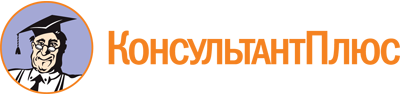 Закон Краснодарского края от 23.07.2003 N 608-КЗ
(ред. от 21.07.2023)
"Об административных правонарушениях"
(принят ЗС КК 17.07.2003)Документ предоставлен КонсультантПлюс

www.consultant.ru

Дата сохранения: 22.08.2023
 23 июля 2003 годаN 608-КЗСписок изменяющих документов(в ред. Законов Краснодарского краяот 26.11.2003 N 628-КЗ, от 31.12.2003 N 660-КЗ, от 22.07.2004 N 759-КЗ,от 02.12.2004 N 799-КЗ, от 02.12.2004 N 804-КЗ, от 29.04.2005 N 857-КЗ,от 15.07.2005 N 895-КЗ, от 15.07.2005 N 901-КЗ, от 01.11.2005 N 941-КЗ,от 06.12.2005 N 955-КЗ, от 26.12.2005 N 978-КЗ, от 13.02.2006 N 992-КЗ,от 02.06.2006 N 1036-КЗ, от 02.06.2006 N 1038-КЗ, от 13.11.2006 N 1126-КЗ,от 14.12.2006 N 1155-КЗ, от 06.03.2007 N 1195-КЗ, от 27.03.2007 N 1219-КЗ,от 27.04.2007 N 1224-КЗ, от 28.06.2007 N 1265-КЗ, от 28.06.2007 N 1275-КЗ,от 27.09.2007 N 1332-КЗ, от 06.02.2008 N 1380-КЗ, от 06.02.2008 N 1385-КЗ,от 13.03.2008 N 1417-КЗ, от 29.04.2008 N 1466-КЗ, от 05.06.2008 N 1493-КЗ,от 01.07.2008 N 1513-КЗ, от 21.07.2008 N 1538-КЗ, от 05.05.2009 N 1737-КЗ,от 07.07.2009 N 1777-КЗ, от 07.07.2009 N 1785-КЗ, от 23.07.2009 N 1809-КЗ,от 23.07.2009 N 1816-КЗ, от 04.05.2010 N 1962-КЗ, от 09.06.2010 N 1974-КЗ,от 16.07.2010 N 2014-КЗ, от 16.07.2010 N 2027-КЗ, от 28.07.2010 N 2058-КЗ,от 29.12.2010 N 2166-КЗ, от 01.03.2011 N 2197-КЗ, от 01.03.2011 N 2199-КЗ,от 12.07.2011 N 2272-КЗ, от 19.07.2011 N 2288-КЗ, от 03.02.2012 N 2425-КЗ,от 03.02.2012 N 2430-КЗ, от 02.03.2012 N 2436-КЗ, от 02.03.2012 N 2437-КЗ,от 02.03.2012 N 2442-КЗ, от 02.03.2012 N 2447-КЗ, от 02.03.2012 N 2453-КЗ,от 26.03.2012 N 2478-КЗ, от 04.06.2012 N 2509-КЗ, от 03.07.2012 N 2535-КЗ,от 19.07.2012 N 2547-КЗ, от 23.04.2013 N 2713-КЗ, от 09.07.2013 N 2748-КЗ,от 09.07.2013 N 2766-КЗ, от 16.07.2013 N 2777-КЗ, от 02.10.2013 N 2794-КЗ,от 02.10.2013 N 2795-КЗ, от 04.02.2014 N 2892-КЗ, от 06.03.2014 N 2925-КЗ,от 31.03.2014 N 2936-КЗ, от 29.05.2014 N 2972-КЗ, от 29.05.2014 N 2975-КЗ,от 02.07.2014 N 3001-КЗ, от 23.07.2014 N 3007-КЗ, от 03.10.2014 N 3018-КЗ,от 03.10.2014 N 3035-КЗ, от 05.11.2014 N 3040-КЗ, от 06.02.2015 N 3118-КЗ,от 04.03.2015 N 3142-КЗ, от 06.04.2015 N 3153-КЗ, от 08.05.2015 N 3164-КЗ,от 08.05.2015 N 3175-КЗ, от 23.07.2015 N 3230-КЗ, от 25.12.2015 N 3299-КЗ,от 11.02.2016 N 3322-КЗ, от 11.02.2016 N 3329-КЗ, от 11.03.2016 N 3343-КЗ,от 04.04.2016 N 3369-КЗ, от 04.04.2016 N 3370-КЗ, от 08.08.2016 N 3471-КЗ,от 13.10.2016 N 3488-КЗ, от 19.12.2016 N 3533-КЗ, от 03.02.2017 N 3548-КЗ,от 10.04.2017 N 3607-КЗ, от 18.05.2017 N 3613-КЗ, от 18.05.2017 N 3619-КЗ,от 23.06.2017 N 3635-КЗ, от 23.06.2017 N 3642-КЗ, от 25.07.2017 N 3664-КЗ,от 25.07.2017 N 3666-КЗ, от 07.11.2017 N 3684-КЗ, от 27.11.2017 N 3690-КЗ,от 20.12.2017 N 3712-КЗ, от 12.02.2018 N 3741-КЗ, от 06.03.2018 N 3763-КЗ,от 05.07.2018 N 3812-КЗ, от 11.12.2018 N 3906-КЗ, от 11.12.2018 N 3914-КЗ,от 21.12.2018 N 3955-КЗ, от 11.03.2019 N 3993-КЗ, от 11.03.2019 N 3995-КЗ,от 05.05.2019 N 4020-КЗ, от 05.05.2019 N 4041-КЗ, от 26.07.2019 N 4087-КЗ,от 27.09.2019 N 4099-КЗ, от 27.09.2019 N 4101-КЗ, от 18.12.2019 N 4199-КЗ,от 10.03.2020 N 4225-КЗ, от 03.07.2020 N 4320-КЗ, от 09.11.2020 N 4358-КЗ,от 09.11.2020 N 4357-КЗ, от 09.12.2020 N 4369-КЗ, от 10.03.2021 N 4419-КЗ,от 30.04.2021 N 4456-КЗ, от 13.07.2021 N 4481-КЗ, от 22.07.2021 N 4506-КЗ,от 05.10.2021 N 4544-КЗ, от 03.11.2021 N 4569-КЗ, от 22.12.2021 N 4614-КЗ,от 22.12.2021 N 4617-КЗ, от 22.12.2021 N 4619-КЗ, от 10.10.2022 N 4757-КЗ,от 07.12.2022 N 4795-КЗ, от 23.12.2022 N 4824-КЗ, от 28.04.2023 N 4897-КЗ,от 02.06.2023 N 4912-КЗ, от 02.06.2023 N 4919-КЗ, от 30.06.2023 N 4933-КЗ,от 30.06.2023 N 4938-КЗ, от 21.07.2023 N 4951-КЗ, от 21.07.2023 N 4957-КЗ,от 21.07.2023 N 4965-КЗ,с изм., внесенными Решением Краснодарского краевого судаот 24.01.2020 N 3а-142/2020)Гл. 9(1), введенная Законом Краснодарского края от 27.11.2017 N 3690-КЗ, действует до 31.12.2024.Законом Краснодарского края от 27.11.2017 N 3690-КЗ в ч. 5 ст. 11.3 внесены изменения, которые действуют до 31.12.2024.Законом Краснодарского края от 27.11.2017 N 3690-КЗ в абз. 14 ч. 1 ст. 12.2 внесены изменения, которые действуют до 31.12.2024.